Resource sheet 2.2DWhat do you want people to remember about the Korean War?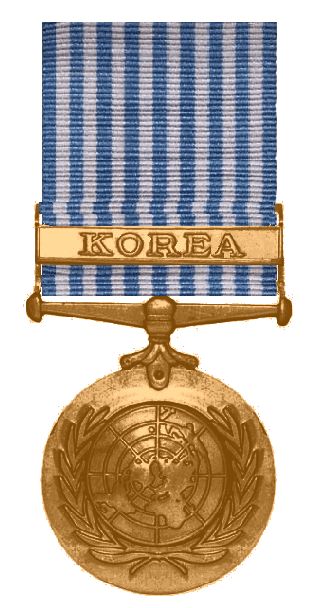 